Що потрібно знати  про ДПА  2020 року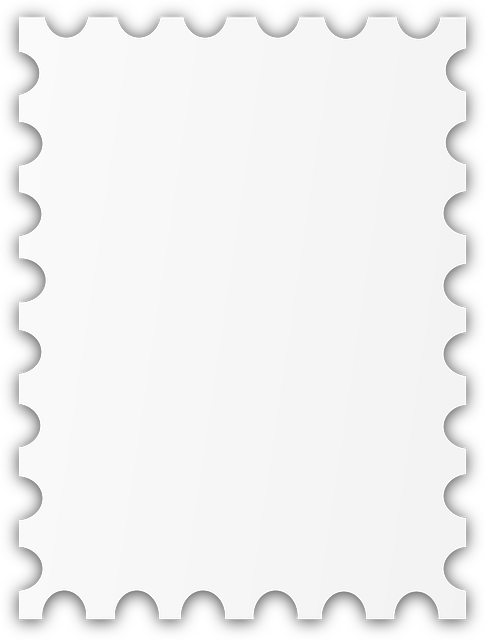  Міністерство освіти і науки України затвердило перелік навчальних предметів, з яких у 2019/2020 навчальному році проводитиметься державна підсумкова атестація осіб, які завершують здобуття початкової, базової середньої та повної загальної середньої освіти (профільної середньої освіти).Порядок проведення Держаної підсумкової атестації, затверджено наказом Міністерства освіти і науки України від 23.10 2019  року №1332.Особливості проведення ДПА у закладах загальної середньої освіти в  2020 році:Атестація для здобувачів початкової освіти, базової середньої освіти проводиться у закладі освіти в письмовій формі; атестація осіб, які  завершують здобуття повної загальної середньої освіти (профільної середньої освіти), проводиться традиційно у формі зовнішнього незалежного оцінювання відповідно до Порядку проведення зовнішнього незалежного оцінювання результатів навчання, здобутих на основі повної загальної середньої освіти, затвердженого наказом Міністерства освіти і науки України від 10 січня 2017 року № 25, зареєстрованого в Міністерстві юстиції України 27 січня 2017 року за № 118/29986 (крім випадків, зазначених у пунктах 6 - 11, 13- 16, 18 розділу II Порядку проведення державної підсумкової атестації, затвердженого наказом Міністерства освіти і науки України від 07 грудня 2018 року №1369, зареєстрованого в Міністерстві юстиції України 02 січня 2019 року за N 8/32979 (далі - Порядок атестації); атестація осіб, які завершують здобуття початкової освіти, здійснюється  лише з метою  моніторингу якості освітньої діяльності закладу та якості освіти;завдання для моніторингу якості освіти здобувачів початкової освіти складаються в закладі освіти;керівник закладу затверджує строки, завдання для проведення атестації;оцінки за атестацію зазначаються у протоколі державної підсумкової атестації, класному журналі та відповідних документах про освіту.Предмети  ДПА  у 4 класіпроводиться з таких навчальних предметів:1. Українська мова (оцінювання результатів з української мови та читання).2. Математика	Результати атестації  не враховуються  під час виставлення річних оцінок з навчальних предметів.Предмети ДПА  у 9 класі проводиться з таких навчальних предметів:1. Українська мова.2. Математика.3. Один із навчальних предметів зі списку (за рішенням педагогічної ради закладу освіти, затвердженим наказом керівника закладу освіти): біологія, всесвітня історія, географія, зарубіжна література, іноземна мова (англійська, німецька або французька мова відповідно до освітньої програми закладу освіти), інформатика, історія України, основи правознавства, українська література, фізика, хімія; Предмети ДПА у формі ЗНО  в 11 класі1. Українська мова.2. Історія України або математика (за вибором здобувача освіти). Здобувачі  освіти, які для проходження державної підсумкової атестації вибрали другим навчальним предметом історію України,  можуть вибрати третім навчальним предметом математику і навпаки. 3. Один із навчальних предметів зі списку: історія України, математика, іноземна мова (англійська, іспанська, німецька або французька мова), біологія, географія, фізика, хімія).